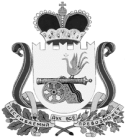 АДМИНИСТРАЦИЯВЯЗЬМА - БРЯНСКОГО СЕЛЬСКОГО ПОСЕЛЕНИЯВЯЗЕМСКОГО РАЙОНА СМОЛЕНСКОЙ ОБЛАСТИП О С Т А Н О В Л е н и е от 17.03.2023                                                                                                № 30Администрация Вязьма - Брянского сельского поселения Вяземского района Смоленской области п о с т а н о в л я е т:1. Внести в муниципальную программу «Защита населения и территории Вязьма - Брянского сельского поселения Вяземского района Смоленской области от чрезвычайных ситуаций, обеспечение пожарной безопасности», утвержденную постановлением Администрации Вязьма - Брянского сельского поселения Вяземского района Смоленской области от 15 ноября 2018 года      № 82 (в редакции постановления Администрации Вязьма - Брянского сельского поселения Вяземского района Смоленской области от 19.05.2020     № 25), следующие изменения:1.1. В паспорте муниципальной программы:1) в строке «Сроки реализации Программы» слова «2019 - 2022 годы» заменить словами «2023 - 2025 годы»;2) позицию «Объемы ассигнований Программы (по годам реализации и в разрезе источников финансирования на очередной финансовый год и первый, второй годы планового периода)» изложить в следующей редакции:1.2. Приложение № 1 к муниципальной программе «Защита населения и территории Вязьма - Брянского сельского поселения Вяземского района Смоленской области от чрезвычайных ситуаций, обеспечение пожарной безопасности» изложить в следующей редакции (прилагается).1.3. Приложение № 2 к муниципальной программе «Защита населения и территории Вязьма - Брянского сельского поселения Вяземского района Смоленской области от чрезвычайных ситуаций, обеспечение пожарной безопасности» изложить в следующей редакции (прилагается).2. Настоящее постановление обнародовать на информационных стендах Администрации Вязьма - Брянского сельского поселения Вяземского района Смоленской области и разместить на официальном сайте Администрации Вязьма - Брянского сельского поселения Вяземского района Смоленской области в информационно-телекоммуникационной сети «Интернет» (http://вязьма-брянская.рф/).3. Контроль за исполнением данного постановления оставляю за собой.Глава муниципального образованияВязьма - Брянского сельского поселенияВяземского района Смоленской области                                  В.П. ШайтороваПриложение №1к постановлению Администрации Вязьма -Брянского сельского поселения Вяземского района Смоленской области от 15.11.2018 № 82 (в редакции постановлений Администрации Вязьма - Брянского сельского поселения Вяземского района Смоленской области от 19.05.2020 № 25, от 17.03.2023 № 30)Приложение № 1к муниципальной программе «Защита населения и территории Вязьма - Брянского сельского поселения Вяземского района Смоленской области от чрезвычайных ситуаций, обеспечение пожарной безопасности»Система программных мероприятий муниципальной программы«Защита населения и территории Вязьма - Брянского сельского поселения Вяземского района Смоленской области от чрезвычайных ситуаций, обеспечение пожарной безопасности» на 2023 год и плановый период 2024-2025 годы(очередной финансовый год и плановый период)Приложение № 2к постановлению Администрации Вязьма – Брянского сельского поселения Вяземского района Смоленской области от 15.11.2018 № 82 (в редакции постановлений Администрации Вязьма – Брянского сельского поселения Вяземского района Смоленской области от 19.05.2020 № 25, от 17.03.2023 № 30)Приложение № 2к муниципальной программе «Защита населения и территории Вязьма - Брянского сельского поселения Вяземского района Смоленской области от чрезвычайных ситуаций, обеспечение пожарной безопасности»Организационные мероприятия муниципальной программы«Защита населения и территории Вязьма - Брянского сельского поселения Вяземского района Смоленской области от чрезвычайных ситуаций, обеспечение пожарной безопасности» на 2023 год и плановый период 2024-2025 годы(очередной финансовый год и плановый период)О внесении изменений в муниципальную программу «Защита населения и территории Вязьма - Брянского сельского поселения Вяземского района Смоленской области от чрезвычайных ситуаций, обеспечение пожарной безопасности», утвержденную постановлением Администрации Вязьма - Брянского сельского поселения Вяземского района Смоленской области от 15 ноября 2018 года № 82Объемы ассигнований Программы (по годам реализации и в разрезе источников финансирования на очередной финансовый год и первый, второй годы планового периода)общий объем финансирования составляет 407,6 тыс. рублей, из них:2019-2022 год (всего) – 307,6 тыс. рублей;2023 год – 50,0 тыс. рублей, из них:средства бюджета Вязьма - Брянского сельского поселения Вяземского района Смоленской области – 50,0 тыс. рублей;2024 год – 30,0 тыс. рублей, из них:средства бюджета Вязьма - Брянского сельского поселения Вяземского района Смоленской области – 30,0 тыс. рублей;2025 год – 20,0 тыс. рублей, из них:средства бюджета Вязьма - Брянского сельского поселения Вяземского района Смоленской области – 20,0 тыс. рублей.№Наименование мероприятияСрок исполненияИсполнителиОбъемы финансирования из бюджета поселенияпо годам (руб.)Объемы финансирования из бюджета поселенияпо годам (руб.)Объемы финансирования из бюджета поселенияпо годам (руб.)№Наименование мероприятияСрок исполненияИсполнители20232024202512345671Комплекс процессных мероприятий "Осуществление защиты населения на территории сельского поселения"2023-2025Администрация Вязьма - Брянского сельского поселения50 000,0030 000,0020 000,001.1Расходы по чистке противопожарных водоемов и опахивание населенных пунктов и кладбищ2023-2025Администрация Вязьма - Брянского сельского поселения20 000,0010 000,0010 000,001.2Расходы по проверке противопожарных гидрантов2023-2025Администрация Вязьма - Брянского сельского поселения30 000,0020 000,0010 000,00№п/пНаименование мероприятияПериодПериодПериодПериод№п/пНаименование мероприятия2023 год2024 год2024 год2025 год123445I.Мероприятия по пожарной безопасностиМероприятия по пожарной безопасностиМероприятия по пожарной безопасностиМероприятия по пожарной безопасностиМероприятия по пожарной безопасностиМероприятия по пожарной безопасности1.1.Организационные мероприятияОрганизационные мероприятияОрганизационные мероприятия1.1.1Разработка плана мероприятий по обеспечению пожарной безопасности на территории сельского поселения++++1234451.2.1Создание информационной базы данных нормативных, правовых документов и методических материалов в области пожарной безопасности++++1.3.1Заключение договора на предоставление услуг в области пожарной безопасности в зданиях администрации сельского поселения++++1.4.1Организация обучения жителей сельского поселения мерам противопожарной безопасности на территории сельского поселения++++1.5.1Определение необходимого перечня первичных средств противопожарной безопасности в частной застройке поселения++++1.6.1Организация контроля за состоянием противопожарных систем, противопожарного оборудования и инвентаря огнезащитной обработки деревянных конструкций в муниципальных учреждениях++++2.Мероприятия по защите населения и территории от чрезвычайных ситуацийМероприятия по защите населения и территории от чрезвычайных ситуацийМероприятия по защите населения и территории от чрезвычайных ситуацийМероприятия по защите населения и территории от чрезвычайных ситуацийМероприятия по защите населения и территории от чрезвычайных ситуацийМероприятия по защите населения и территории от чрезвычайных ситуаций2.1.Организационные мероприятия2.1.1Разработка плана мероприятий по гражданской обороне и защиты населения на территории сельского поселения++++2.1.2Мероприятия по информированию населения сельского поселения и выполнению правил безопасности при чрезвычайных ситуациях: пропаганда правил безопасности в чрезвычайных ситуациях++++2.1.3Создание информационной базы данных нормативных, правовых документов и методических материалов в области ГО и ЧС++++